Christ Church RGV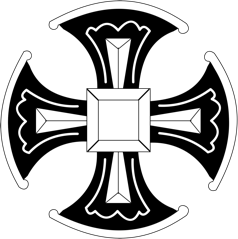 Learning to Pray TogetherWeek 3 of 5: Lectio Divina (May 10-May 16)Lectio Divina (divine reading) guides us through four movements of encountering God in scripture reading. In this practice, we read the same passage four times, each with a different goal.This quick guide is adapted from one of Rob Goodman’s posts on the blog over at Horizons San Antonio.  Check out the blog and their inspiring community service work at http://www.horizons-sa.org/.Read the text prayerfully and prepare to hear a word from God through a word or phrase in the text.  As Rob Goodman points out, it may be easier to hear this word if you read the text out loud.Reflect on the word and consider its meaning for you today.  Why did God speak this to you?  Why today?  Let it move from your heard to your heart and change you, rather than trying to force it to meet your own ends.Pray the word back to God in thanksgiving.  The creator of the universe has spoken to you!  In silence, rest in the Word God has given you.  Use the word to draw your attention to God as your mind invariably will want to wander.  This is practice for carrying the word with you throughout your day.While all Scripture is God-breathed, Rob also points out the benefit of following the Anglican lectionary for the Daily Office as a good place to start Lectio Divina, especially the appointed psalms and gospel readings.  Below are passages to get your started.Scriptures to Begin:PsalmsEpistleGospelSunday (10)23, 242 Pet 1Luke 6:39—7:10Monday (11)262 Pet 2Luke 7:11-35Tuesday (12)27, 282 Pet 3Luke 7:36-endWednesday (13)32JudeLuke 8:1-21Thursday (14)34, 351 Jn 1:1-2:6Luke 8:22-endFriday (15)36, 381 Jn 2:7-endLuke 9:1-17Saturday (16)371 John 3:1-10Luke 9:18-50